Sauk Valley Community CollegeOctober 24, 2016Agenda Item 3.1.1Topic:			WIPFLi – 2016 Audited Financial StatementStrategic Direction:	Goal 3, Objective 3 – Improve the efficiency of College operationsPresented By:		Dr. David Hellmich and Melissa DyePresentation:Richard Wells, CPA from Wipfli LLP, is present to review the 2016 audited financial statements and answer questions. Sauk Valley Community CollegeOctober 24, 2016Agenda Item 3.1.2Topic:			Clery Report  Strategic Direction:	Goal #4, Objective – The College will be proactive and responsive to community needs.Presented By:		Dr. David Hellmich and Dr. Steve NunezPresentation:Sauk Valley Community College’s 2016-17 Annual Safety and Security Report is published in compliance with the Jeanne Clery Disclosure of Campus Security Policy and Campus Crime Statistics Act (“Clery Act”), the State of Illinois Campus Security Enhancement Act, and Violence Against Women Act (VAWA).This report addresses Sauk’s policies, procedures, and programs concerning safety and security.  Statistics for three prior years are included for certain types of crimes reported to have occurred on campus and on public property immediately adjacent to the campus.  It is available on the College’s website at the following address: https://www.svcc.edu/departments/irp/ reporting/campus-security-report.pdf.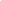 Sauk Valley Community CollegeOctober 24, 2016Agenda Item 3.1.3Topic:	Budget DiscussionsStrategic Direction:	Goal 3 – The College will maintain an appropriate operating fund surplus.Objective 1 – Identify and implement methods to increase revenuesObjective 2 – Identify and implement methods to decrease expensesObjective 3 – Improve the efficiency of College operationsPresented By:	Dr. David Hellmich, Dr. Jon Mandrell, and Melissa DyePresentation:	The College continues to monitor its budget and is having broad discussions with community educators, students, faculty, and staff regarding projected deficits.  Presented are up-to-date budget projections and the draft Decreasing Deficit Exercise.	The focus of these discussions is currently Sauk Scholar, dual credit, and athletic waivers because any changes to current practices should be made by November 1 to take effect in FY 2018.